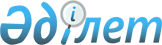 Об утверждении Правил учета сведений об объектах информатизации "электронного правительства" и размещения электронных копий технической документации объектов информатизации "электронного правительства"Приказ Министра цифрового развития, инноваций и аэрокосмической промышленности Республики Казахстан от 25 июля 2019 года № 174/НҚ. Зарегистрирован в Министерстве юстиции Республики Казахстан 29 июля 2019 года № 19104.
      В соответствии с подпунктом 30) статьи 7 Закона Республики Казахстан "Об информатизации" ПРИКАЗЫВАЮ:
      Сноска. Преамбула - в редакции приказа Министра цифрового развития, инноваций и аэрокосмической промышленности РК от 30.09.2022 № 358/НҚ (вводится в действие по истечении десяти календарных дней после дня его первого официального опубликования).


      1. Утвердить прилагаемые Правила учета сведений об объектах информатизации "электронного правительства" и размещения электронных копий технической документации объектов информатизации "электронного правительства".
      2. Признать утратившим силу приказ исполняющего обязанности Министра по инвестициям и развитию Республики Казахстан от 28 января 2016 года № 128 "Об утверждении Правил регистрации информационных систем государственных органов, учета сведений об объектах информатизации "электронного правительства" и размещения электронных копий технической документации объектов информатизации "электронного правительства" (зарегистрирован в Реестре государственной регистрации нормативных правовых актов за № 13320, опубликован 10 марта 2016 года в информационно-правовой системе "Әділет").
      3. Департаменту цифровизации Министерства цифрового развития, инноваций и аэрокосмической промышленности Республики Казахстан обеспечить:
      1) государственную регистрацию настоящего приказа в Министерстве юстиции Республики Казахстан; 
      2) в течение десяти календарных дней со дня государственной регистрации настоящего приказа направление на казахском и русском языках в Республиканское государственное предприятие на праве хозяйственного ведения "Институт законодательства и правовой информации Республики Казахстан" для официального опубликования и включения в Эталонный контрольный банк нормативных правовых актов Республики Казахстан;
      3) размещение настоящего приказа на интернет-ресурсе Министерства цифрового развития, инноваций и аэрокосмической промышленности Республики Казахстан; 
      4) в течение десяти рабочих дней после государственной регистрации настоящего приказа представление в Юридический департамент Министерства цифрового развития, инноваций и аэрокосмической промышленности Республики Казахстан сведений об исполнении мероприятий, предусмотренных подпунктами 1), 2) и 3) настоящего пункта. 
      4. Контроль за исполнением настоящего приказа возложить на курирующего вице-министра цифрового развития, инноваций и аэрокосмической промышленности Республики Казахстан. 
      5. Настоящий приказ вводится в действие по истечении десяти календарных дней после дня его первого официального опубликования. Правила учета сведений об объектах информатизации "электронного правительства" и размещения электронных копий технической документации объектов информатизации "электронного правительства"
      Сноска. Правила - в редакции приказа Министра цифрового развития, инноваций и аэрокосмической промышленности РК от 30.09.2022 № 358/НҚ (вводится в действие по истечении десяти календарных дней после дня его первого официального опубликования). Глава 1. Общие положения
      1. Настоящие Правила учета сведений об объектах информатизации "электронного правительства" и размещения электронных копий технической документации объектов информатизации "электронного правительства" (далее – Правила) разработаны в соответствии с подпунктом 30) статьи 7 Закона Республики Казахстан "Об информатизации" (далее – Закон) и определяют порядок учета сведений об объектах информатизации "электронного правительства" и размещения электронных копий технической документации объектов информатизации "электронного правительства".
      2. Учет сведений об объектах информатизации "электронного правительства" и размещение электронных копий технической документации объектов информатизации "электронного правительства" осуществляется на архитектурном портале "электронного правительства".
      3. Государственные органы, местные исполнительные органы, государственные юридические лица, субъекты квазигосударственного сектора обеспечивают достоверность сведений об объектах информатизации "электронного правительства" и размещаемых электронных копий технической документации объектов информатизации "электронного правительства" на архитектурном портале.
      4. В настоящих Правилах используются следующие основные понятия:
      1) владелец объектов информатизации – субъект, которому собственник объектов информатизации предоставил права владения и пользования объектами информатизации в определенных законом или соглашением пределах и порядке;
      2) жизненный цикл объекта информатизации – совокупность этапов создания, промышленной эксплуатации, развития и прекращения промышленной эксплуатации объекта информатизации;
      3) техническая документация – комплект документации на объект информатизации, на основании которого осуществляется создание и развитие объекта информатизации, а также его опытная и промышленная эксплуатация;
      4) объекты информатизации "электронного правительства" – государственные электронные информационные ресурсы, программное обеспечение государственных органов, интернет-ресурс государственного органа, объекты информационно-коммуникационной инфраструктуры "электронного правительства", в том числе объекты информатизации иных лиц, предназначенные для формирования государственных электронных информационных ресурсов, осуществления государственных функций и оказания государственных услуг;
      5) учетный код объекта информатизации "электронного правительства" – уникальный идентификационный номер, присваиваемый каждому объекту информатизации, учет которых осуществляется на архитектурном портале "электронного правительства";
      6) архитектурный портал "электронного правительства" (далее – архитектурный портал) – объект информатизации, предназначенный для осуществления учета, хранения и систематизации сведений об объектах информатизации "электронного правительства", архитектуры "электронного правительства" в целях дальнейшего использования государственными органами для мониторинга, анализа и планирования в сфере информатизации.
      7) сервисный интегратор "электронного правительства" (далее – сервисный интегратор) – юридическое лицо, определяемое Правительством Республики Казахстан, на которое возложены функции по методологическому обеспечению развития архитектуры "электронного правительства", а также иные функции, предусмотренные настоящим Законом. Глава 2. Порядок учета сведений об объектах информатизации "электронного правительства" и размещения электронных копий технической документации объектов информатизации "электронного правительства"
      5. Государственные органы, местные исполнительные органы, государственные юридические лица, субъекты квазигосударственного сектора осуществляют учет и актуализацию сведений об объектах информатизации "электронного правительства" и электронных копий технической документации объектов информатизации "электронного правительства" на архитектурном портале "электронного правительства" согласно приложению 1 к настоящим Правилам.
      6. Учет сведений об объектах информатизации "электронного правительства" и размещение электронных копий технической документации объектов информатизации "электронного правительства" на архитектурном портале "электронного правительства" организовывает уполномоченный орган в сфере информатизации.
      Для учета сведений об объектах информатизации "электронного правительства" и электронных копий технической документации объектов информатизации "электронного правительства" на архитектурном портале, государственные органы, местные исполнительные органы, государственные юридические лица, субъекты квазигосударственного сектора "электронного правительства" подают сервисному интегратору заявку на предоставление учетной записи пользователя архитектурного портала (далее - заявка) посредством электронной почты, согласно приложению 2 к настоящим Правилам. 
      Сервисный интегратор в течение двух рабочих дней с даты получения заявки предоставляет учетную запись пользователя на архитектурном портале (далее – учетная запись). Учетная запись предоставляет доступ к сервисам архитектурного портала.
      7. Государственные органы, местные исполнительные органы, государственные юридические лица, субъекты квазигосударственного сектора "электронного правительства" после получения учетной записи размещают на архитектурном портале сведения об объектах информатизации "электронного правительства" и электронных копий технической документации объектов информатизации "электронного правительства" в соответствии с приложением 1, в формате PDF/A-1, полностью воспроизводящей вид и информацию подлинного документа и проекта документов в текстовом формате DOCX.
      8. Сервисный интегратор в течение пяти рабочих дней, в случае полного предоставления сведений об объектах информатизации "электронного правительства" и электронных копий технической документации объектов информатизации "электронного правительства" проверяет достоверность и корректность данных и присваивает учетный код объекту информатизации "электронного правительства".
      В случае неполноты либо некорректности внесенных данных, сервисный интегратор уведомляет владельца объектов информатизации о необходимости дополнения либо изменения представленных сведений и копий технической документации. 
      9. Представление и актуализация сведений о создаваемом (развиваемом) или приобретенном объекте информатизации "электронного правительства" сервисному интегратору и осуществляется государственным органом на всех этапах жизненного цикла объекта информатизации "электронного правительства". 
      Владелец объектов информатизации обеспечивает актуализацию сведений об объектах информатизации "электронного правительства" на архитектурном портале в срок не позднее десяти рабочих дней с момента изменения сведений об объектах информатизации "электронного правительства" или обнаружения их отсутствия. Сведения об объектах информатизации "электронного правительства", подлежащие учету на архитектурном портале:
      Сноска. Приложение 1 с изменением, внесенным приказом Министра цифрового развития, инноваций и аэрокосмической промышленности РК от 30.04.2024 № 257/НҚ (вводится в действие по истечении десяти календарных дней после дня его первого официального опубликования).
      1) Техническая документация по информационной безопасности, определенная в постановлении Правительства Республики Казахстан от 20 декабря 2016 года № 832 "Об утверждении единых требований в области информационно-коммуникационных технологий и обеспечения информационной безопасности";
      2) Сведения о проведении испытаний на соответствие требованиям информационной безопасности объектов информатизации (протоколы испытаний на соответствие требованиям информационной безопасности), утвержденные приказом Министра цифрового развития, оборонной и аэрокосмической промышленности Республики Казахстан от 3 июня 2019 года № 111/НҚ "Об утверждении методики и правил проведения испытаний объектов информатизации "электронного правительства" и критически важных объектов информационно-коммуникационной инфраструктуры на соответствие требованиям информационной безопасности" (зарегистрирован в Реестре государственной регистрации нормативных правовых актов Республики Казахстан № 18795);
      3) Документ, подтверждающий факт постановки на бухгалтерский учет объектов информатизации "электронного правительства";
      4) Документ, подтверждающий прекращение промышленной эксплуатации объекта информатизации;
      5) Сведения о заключении договоров о государственных закупках товаров, работ и услуг в сфере информатизации;
      6) Эксплуатационные документы, в состав которых входят:
      руководство пользователя;
      руководство администратора;
      7) Техно-рабочий проект, в состав которого входят:
      спецификация (ГОСТ 19.202-78 "Спецификация. Требования к содержанию и оформлению")
      описание программы (ГОСТ 19.402-78 "Описание программы. Требования к содержанию и оформлению");
      пояснительная записка (ГОСТ 19.404-79 "Пояснительная записка. Требования к содержанию и оформлению").
      8) Программа и методика испытаний, протоколы испытаний (ГОСТ 34.603-92 "Информационная технология. Виды испытаний автоматизированных систем");
      9) Акт ввода в опытную, промышленную эксплуатацию; 
      10) Сведения об утверждении и внесении изменений в техническую и проектную документацию;
      11) Техническое задание (СТ РК 34.015-2002 "Информационная технология. Комплекс стандартов на автоматизированные системы. Техническое задание на создание автоматизированной системы");
      12) Договора на приобретение, создание, развитие, сопровождение объекта информатизации "электронного правительства";
      13) Инвентарный перечень и характеристики объекта информатизации "электронного правительства";
      14) Общие сведения о создаваемом или вводимом в опытную эксплуатацию объекте информатизации "электронного правительства".
					© 2012. РГП на ПХВ «Институт законодательства и правовой информации Республики Казахстан» Министерства юстиции Республики Казахстан
				
      Министр цифрового развития,инноваций и аэрокосмической промышленностиРеспублики Казахстан
Утвержден приказом
Министра цифрового развития,
инноваций и аэрокосмической
промышленности
Республики Казахстан
от 25 июля 2019 года №174Приложение 1
к Правилам учета сведений
об объектах информатизации
"электронного правительства"
и размещения электронных
копий технической документации
объектов информатизации
"электронного правительства"Приложение 2
к Правилам учета сведений
об объектах информатизации
"электронного правительства"
и размещения электронных копий
технической документации
объектов информатизации
"электронного правительства"
Полное наименование организации
Структурное подразделение 
Фамилия, имя, отчество (при его наличии) 
ответственного лица 
Должность
Контактный номер телефона;
Адрес электронной рабочей почты пользователя (логин)
Доступ 
(указать для каких целей)